ҠАРАР                                                       №  49                                             РЕШЕНИЕ13 февраль 2020 йыл                                                                  13 февраля 2020 года О внесении изменений в решение №57 от 10.11.2016  года «О  внесении изменений  в решение совета сельского поселения Абдрашитовский слеьсовет муниципального района Альшеевский район Республики Башкортостан № 106 от 22 апреля   2013 года «Об утверждении  правил землепользования и застройки сельского поселения Абдрашитовский слеьсовет муниципального района Альшеевский район Республики Башкортостан»        В целях исполнения действующего законодательства в области градостроительной деятельности, приведения правил землепользования и застройки в соответствие с требованиями Градостроительного кодекса, на основании Федерального закона от 06.10.2003 г. № 131-ФЗ «Об общих принципах организации местного самоуправления в Российской Федерации», Градостроительного кодекса Российской Федерации, руководствуясь Уставом сельского поселения Абдрашитовский  сельсовет муниципального района Альшеевский район Республики Башкортостан  РЕШИЛ :      1.Внести изменения в решение   №57 от 10.11.2016  года «О  внесении изменений  в решение совета сельского поселения Абдрашитовский слеьсовет муниципального района Альшеевский район Республики Башкортостан № 106 от 22 апреля   2013 года «Об утверждении  правил землепользования и застройки сельского поселения Абдрашитовский слеьсовет муниципального района Альшеевский район Республики Башкортостан», в ст.50 «Предельные (минимальные и (или) максимальные) размеры земельных участков и предельные параметры размещенного строительства, реконструкции объектов капитального строительства» изложив в следующей редакции:1. Предельные размеры земельных участков и предельные параметры разрешенного строительства, реконструкции объектов капитального строительства на их территории приведены в таблице 3.Предельные размеры земельных участков и предельные параметры разрешенного строительства, реконструкции объектов капитального строительства.Таблица 3.2. Минимальные отступы зданий, строений, сооружений от границ земельных участков2.1. Общие требования к минимальным отступам зданий, строений, сооружений от границ земельных участков в целях определения мест допустимого размещения зданий, строений, сооружений, за пределами которых запрещено строительство зданий, строений, сооружений, устанавливаются для участков, расположенных во всех территориальных зонах.2.2. Минимальные отступы от границ земельных участков стен зданий, строений, сооружений без окон:на расстоянии, обеспечивающем нормативную инсоляцию и освещенность на высоте 6 метров и более в любой точке, по границам сопряженных и отделенных территориями общего пользования земельных участков или по границам  территорий, на которых земельные участки не сформированы;в случае примыкания к территориям (земельным участкам), расположенным в границах территориальных зон, градостроительными регламентами которых не установлены виды разрешенного использования, для которых необходимо обеспечение нормативной инсоляции и освещенности, допускается минимальный отступ от границ участков, не совпадающих с красными линиями, 0 метров.2.3. Минимальные отступы от границ земельных участков стен зданий, строений, сооружений с окнами:на расстоянии, обеспечивающем нормативную инсоляцию и освещенность на высоте 6 метров и более в любой точке, по границам сопряженных земельных участков, по границам земельных участков, отделенных территориями общего пользования, или по границам территорий, на которых земельные участки не сформированы, но не менее 3 метров;В случае примыкания к территориям (земельным участкам), расположенным в границах территориальных зон, градостроительными регламентами которых не установлены виды разрешенного использования, для которых необходимо обеспечение нормативной инсоляции и освещенности, допускается минимальный отступ от  границ участков, не совпадающих с красными линиями, 0 метров.2.4. Минимальные отступы от границ земельных участков стен зданий, строений, сооружений по границам земельных участков, совпадающим с красными линиями улиц и проездов, при выполнении требований пунктов 2 и 3 настоящей статьи устанавливаются:для жилых зданий с квартирами в первых этажах и учреждений образования и воспитания,  выходящих на магистральные улицы – 6 метров;для жилых зданий с квартирами на первых этажах и учреждений образования и воспитания, выходящих на прочие улицы и проезды общего пользования – 3 метра;для прочих зданий – 0 метров.2. Настоящее решение обнародовать на информационном стенде в здании администрации сельского поселения и разместить на официальном сайте администрации сельского поселения Абдрашитовский  сельсовет муниципального района Альшеевский район Республики Башкортостан. 3.Контроль за выполнением решения возложить на постоянную комиссию по земельным вопросам, благоустройству и экологии.Глава  сельского поселения                                       З.Я.Асфина.                                                       БАШҠОРТОСТАН РЕСПУБЛИКАҺЫӘЛШӘЙ РАЙОНЫМУНИЦИПАЛЬ РАЙОНЫНЫҢӘБДРӘШИТ   АУЫЛ СОВЕТЫАУЫЛ БИЛӘМӘҺЕ СОВЕТЫ (БАШҠОРТОСТАН  РЕСПУБЛИКАҺЫ  ӘЛШӘЙ  РАЙОНЫ  ӘБДРӘШИТ  АУЫЛ  СОВЕТЫ)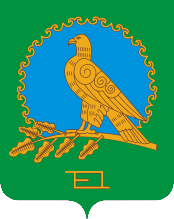 СОВЕТ СЕЛЬСКОГО ПОСЕЛЕНИЯАБДРАШИТОВСКИЙ СЕЛЬСОВЕТМУНИЦИПАЛЬНОГО РАЙОНААЛЬШЕЕВСКИЙ РАЙОНРЕСПУБЛИКИБАШКОРТОСТАН(АБДРАШИТОВСКИЙ  СЕЛЬСОВЕТ АЛЬШЕЕВСКОГО  РАЙОНА  РЕСПУБЛИКИ  БАШКОРТОСТАН)ЗонаМинимальная площадь, гаМинимальная длина по уличному фронту, мМинимальная ширина на/глубину, мМаксимальный процент застройки, %Минимальный процент озеленения, %Максимальная высота здания до конька крыши, мМаксимальная высота оград, мМинимальные отступы зданий, строений, сооружений от границ земельных участков, м123456789Ж-10,10-0,12153020-4020121,52ОД-10.03-0,115156010-2016-ст. 50,ч.2Т-1НРНРНРНР20НРНРст. 50,ч.2П-1НР12016065НР20НРст. 50,ч.2П-2НР60807020НР2,0ст. 50,ч.2Р-1НРНРНР3050101,5ст. 50,ч.2Р-2НР НРНР2050НР1,5ст. 50,ч.2СП-1НРНРНРНР50НР2,0ст. 50,ч.2СП-2НРНР50НР50НР2,0ст. 50,ч.2С-1НРНРНР4050НР1,5ст. 50,ч.2НРНЕ РЕГЛАМЕНТИРУЕТСЯНЕ РЕГЛАМЕНТИРУЕТСЯНЕ РЕГЛАМЕНТИРУЕТСЯНЕ РЕГЛАМЕНТИРУЕТСЯНЕ РЕГЛАМЕНТИРУЕТСЯНЕ РЕГЛАМЕНТИРУЕТСЯНЕ РЕГЛАМЕНТИРУЕТСЯ